SaturdaySundayMondayTuesdayTuesdayTuesdayWednesdayThursdayThursdayFriday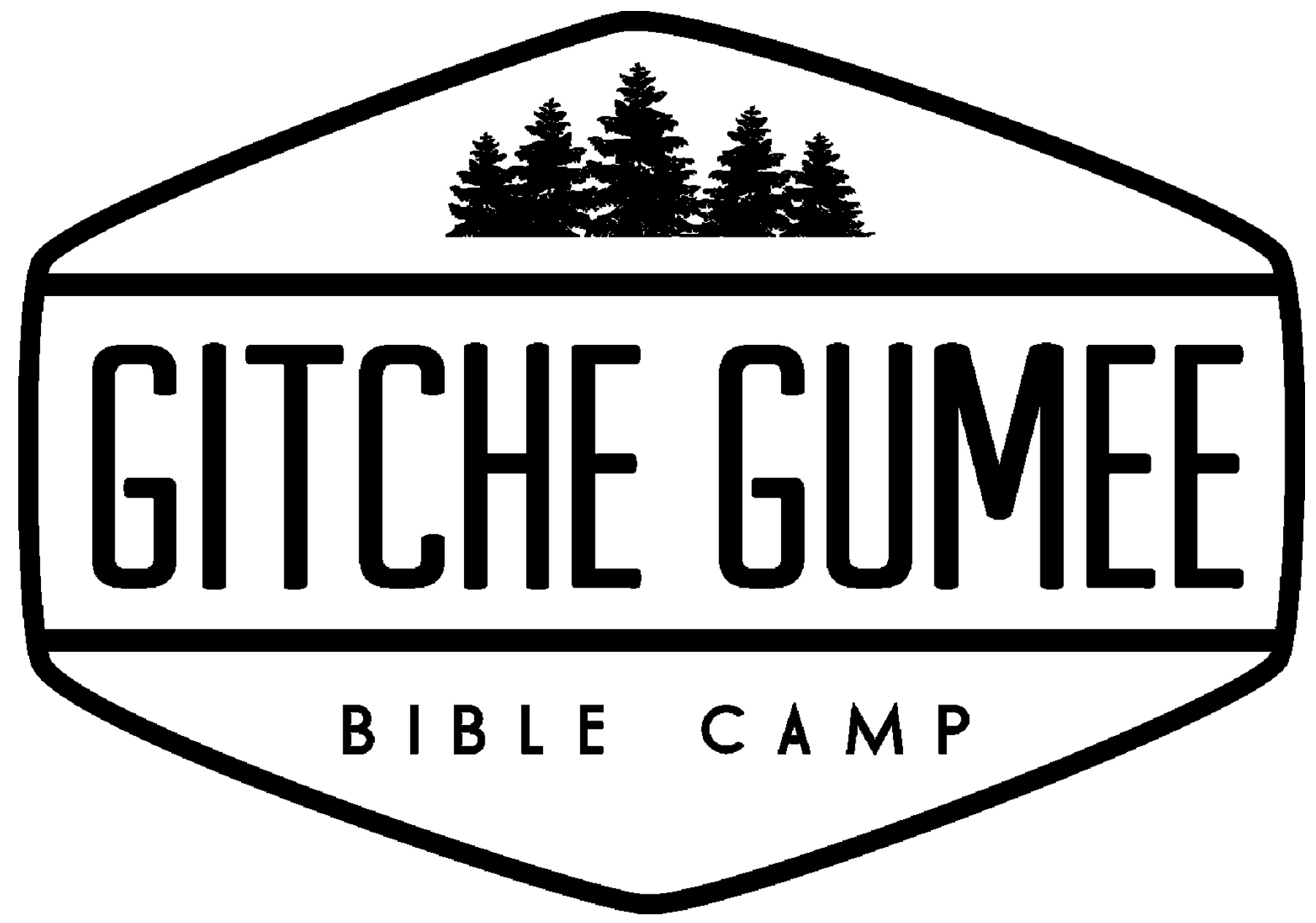 8:00-8:308:30Rise and Shine, Cabin Clean Up Day Camper Registration Rise and Shine, Cabin Clean Up Day Camper Registration Rise and Shine, Cabin Clean Up Day Camper Registration Rise and Shine, Cabin Clean Up Day Camper Registration Rise and Shine, Cabin Clean Up Day Camper Registration Rise and Shine, Cabin Clean Up Day Camper Registration Rise and Shine, Cabin Clean Up Day Camper Registration Final Dorm Clean/Pack8:00-8:308:30Flag Raising and BreakfastFlag Raising and BreakfastFlag Raising and BreakfastFlag Raising and BreakfastFlag Raising and BreakfastFlag Raising and BreakfastFlag Raising and BreakfastFlag Raising and Breakfast9:15-9:30Launch Party in TabernacleLaunch Party in TabernacleLaunch Party in TabernacleLaunch Party in TabernacleLaunch Party in TabernacleLaunch Party in TabernacleLaunch Party in TabernacleWeek Recap / Parent Pick Up in Tab @ 99:30 -10:00Morning Cabin ActivityMorning Cabin ActivityMorning Cabin ActivityMorning Cabin ActivityMorning Cabin ActivityMorning Cabin ActivityMorning Cabin ActivityWeek Recap / Parent Pick Up in Tab @ 93-5Registration inDining Hall 10:00Grab and Go Snack in Dining HallGrab and Go Snack in Dining HallGrab and Go Snack in Dining HallGrab and Go Snack in Dining HallGrab and Go Snack in Dining HallGrab and Go Snack in Dining HallGrab and Go Snack in Dining Hall3-5Registration inDining Hall 10:00-10:25Small Groups/ Verse memorizationSmall Groups/ Verse memorizationSmall Groups/ Verse memorizationSmall Groups/ Verse memorizationSmall Groups/ Verse memorizationSmall Groups/ Verse memorizationSmall Groups/ Verse memorization3-5Registration inDining Hall 10:30-11:30 Bible Hour In Tab Bible Hour In Tab Bible Hour In Tab Bible Hour In Tab Bible Hour In Tab Bible Hour In Tab Bible Hour In Tab3-5Registration inDining Hall 11:30-12:30Large Group ActivityLarge Group ActivityLarge Group ActivityLarge Group ActivityLarge Group ActivityLarge Group ActivityLarge Group Activity6:00 Dinner12:30-1:15LunchLunchLunchLunchLunchLunchLunch6:00 Dinner1:30-2:30R-CraftsB-Ropes CourseR-CraftsB-Ropes CourseR- Ropes CourseB-CraftsR-CraftsB-Ropes CourseR-CraftsB-Ropes CourseR- Ropes CourseB-CraftsR- Ropes CourseB-Crafts7:00 Opening Rally 2:30-4:00Small group Free Time: Canteen, R/C Cars, 9 Square, Gaga Ball,  Basketball, VolleyballSmall group Free Time: Canteen, R/C Cars, 9 Square, Gaga Ball,  Basketball, VolleyballSmall group Free Time: Canteen, R/C Cars, 9 Square, Gaga Ball,  Basketball, VolleyballSmall group Free Time: Canteen, R/C Cars, 9 Square, Gaga Ball,  Basketball, VolleyballSmall group Free Time: Canteen, R/C Cars, 9 Square, Gaga Ball,  Basketball, VolleyballSmall group Free Time: Canteen, R/C Cars, 9 Square, Gaga Ball,  Basketball, VolleyballSmall group Free Time: Canteen, R/C Cars, 9 Square, Gaga Ball,  Basketball, Volleyball7:00 Opening Rally 4:00-5:005:00-5:45Large Group ActivityLarge Group ActivityLarge Group ActivityLarge Group ActivityLarge Group ActivityLarge Group ActivityLarge Group Activity7:00 Opening Rally 4:00-5:005:00-5:45DinnerDinnerDinnerDinnerDinnerDinnerDinner8:15 Canteen5:45-6:45Evening MeetingEvening MeetingEvening MeetingEvening MeetingEvening MeetingEvening MeetingEvening Meeting8:15 Canteen7:007:00-7:308:009:009:30Day Camper Pick-UpDay Camper Pick-UpDay Camper Pick-UpDay Camper Pick-UpDay Camper Pick-UpDay Camper Pick-UpDay Camper Pick-Up8:45-10:00-BreakInto teams/ Activity7:007:00-7:308:009:009:30CanteenCanteenCanteenCanteenCanteenCanteenCanteen8:45-10:00-BreakInto teams/ Activity7:007:00-7:308:009:009:30Large Group ActivityLarge Group ActivityLarge Group ActivityLarge Group ActivityLarge Group ActivityLarge Group ActivityCampfire Service8:45-10:00-BreakInto teams/ Activity7:007:00-7:308:009:009:30In Dorms/ DevosIn Dorms/ DevosIn Dorms/ DevosIn Dorms/ DevosIn Dorms/ DevosIn Dorms/ DevosSmores8:45-10:00-BreakInto teams/ Activity7:007:00-7:308:009:009:30Light’s OutLight’s OutLight’s OutLight’s OutLight’s OutLight’s OutLast Activity